PARTNERS OF THE AMERICASPARTNER CAMPUS UTPConectar, servir, transformar vidas.Te invitamos a pertenecer a una red internacional de voluntarios, individuos, instituciones, empresas y comunidades para servir y transformas vidas a lo largo de la Américas.Adquiere competencias de desarrollo personal, profesional y establece conexiones duraderas a nivel local, nacional e internacionalTe invitamos a la  charla informativa para fundar el capitulo de la UTP.Invita: Vicerrectoría de Responsabilidad Social y Bienestar Universitario y Oficina de Relaciones Internacionales.Fecha: 29 de mayoLugar: Sala Magistral 1 Bloque YHora: 6:15  a 7:00 pm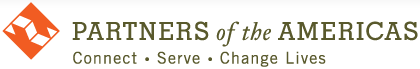 